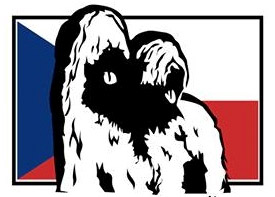 BRIARD KLUB ČRINVITES YOU TOBRIARD CLUB SHOW                                                             On 12th May 2018 in the SOKOL JedovniceSELECTIONNÉOn 13th May 2018 in the camping site ATC Olšovec - JedovniceJudge exterior: Francois Teppaz-Mission, FranceJugde charakter: Vladimír Košťál, CZ  I. entries close:       8. 4. 2017II. entries close:       29. 4. 2018Online entries:                         http://www.dogoffice.cz/   Or send entry form to:                    klubovavystava2018@gmail.comSCHEDULE:12.5.2018                                                                              13.5.2018Dogs will be received from	 8:30 – 09:45               Dogs will be received from  8:30 – 09:45Judging will start at		10:00                            Exterior  judging                     10:00 Lunch break 			14:00                            Then character test Final competitions 		15:00                          DEFINITIONS OF CLASSES: Division into classes is governed by Show Regulation of CMKU and FCI and is indicated on the entry form.  Titles awarded: BOB (Best of Breed), BOS (Best of Opposite Sex), BOJ (Best of Juniors), BOV (Best of Veterans) CLUBWINNER male/female, Best Fawn Male/Female, Best Black Male/Female, Club Youth Winner male/female, Best Puppy, Best BabyExpectancy: CAJC, CAC ČR, r. CAC-ČR, CC(Titles are not claimable)COMPETITIONS: Best Breeder´s Group, Best BraceBest Breeder´s group – minimum of 3 dogs who were presented and judged at the show. The dogs come from the same kennel and must have at least two different mothers or fathers. Best Brace – a male and a female presented at the show owned by the same person When entering through the application www.dogoffice.cz, you must recived e-mail with a confirmation message, if this does not occur, the entryform has not taken place! If you will not recive any confirmation message, please try online entry again or contact us.Entry forms without a copy of the receipt will not be accepted!All fees must be prepaid to the above account. It is not possible to pay at the day of the show (except for fees for competitions).Instructions for application completion:Entry forms should be completed in BLOCK CAPITALS. Each dog has its own application. Illegible applications will not be accepted. For incorrectly completed application organizer is not responsible. For each application, the entryform must include a photocopy of both sides of pedigree. A dog can be entered only in one class. If the application is missing attached photocopy of proof that the dog meets the conditions for the working or champion class, they will be placed in the open class.Rules and regulations:The exhibition is accessible to males and females of briard breed registered in the books recognized by the FCI that reached at the day of the show the age required for class. Imported dogs to CZ must be registered in Czech studbook. Organizers are not responsible for damages caused by a dog or an exhibitor, or for dog loss or death during the exhibition. Dogs are not allowed to move freely and their owners must keep them on the leash.  The exhibition will not be admitted dog with cropped ears and will not be judged. Show is not open for females in season, females in the second half of pregnancy, nursing females and aggressive individuals. It is forbidden to treat the coat, skin or nose of the dog anything that changes their texture, color or shape. It is also forbidden to tie the dog on the table at the show. Violation of this provision may result in immediate expulsion from the show. Exhibitors are required to comply with the provisions of the FCI Show Regulations and ČMKU, these propositions and the instructions of Show Committee, which will undertake the filing. Taking puppies for sale at the show is prohibited. Organizer assumes no responsibility for not delivery entryforms. Exhibitors give permission to use their full name and address in the catalogue.  In the event of cancel the exhibition due to force majeure, the exhibition fees will be used to cover expenses related to the preparation of the exhibition.,Selectionné:To the application form please attach these documents: copy of pedigree, copy of HD and CSNB official resultsVeterinary conditions: All the entered dogs must be clinically healthy. Dogs must have pet passport or veterinary certificate with valid rabies vaccination.  During the dog show the owners must supervise / take care of the dogs so that they do not cause any damage to other dogs or humans.Protests:A protest against any decision made by the judge is not admissible. A protest can be submitted for formal reasons such as violation of show regulation provisions and proposition provisions. The protest must be submitted in written form, against a deposit of 1000,- CZK, during the course of the show. If the protest is found to be unjustified, this deposit will be forfeited to the organizer of the show.Advertising in Show Catalogue: Ad prices - Whole page A5 EUR 40,- 1/2 page A5 EUR 25,- ----------------------------------------------------------------------------------------------------------------------------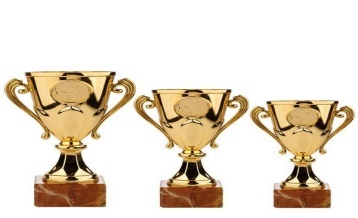 In case you are interested, you are welcomed to donate trophies or other prizes. In such case the kennel name and breeder´s name will be stated on the trophy and in the catalogue. If you are interesting in sponsoring please contact:  klubovavystava2018@gmail.comAccommodation at   ATC  Olšovec   www.olsovec.cz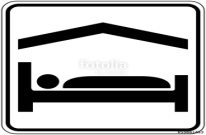 GPS: 49° 19' 58"N 16° 45' 46"EKontakt: tel.   00420 725 896 488  or  email:  rezervace@olsovec.cz----------------------------------------------------------------------------------------------------------------------------------------------------CLUB SHOW 12.5.2018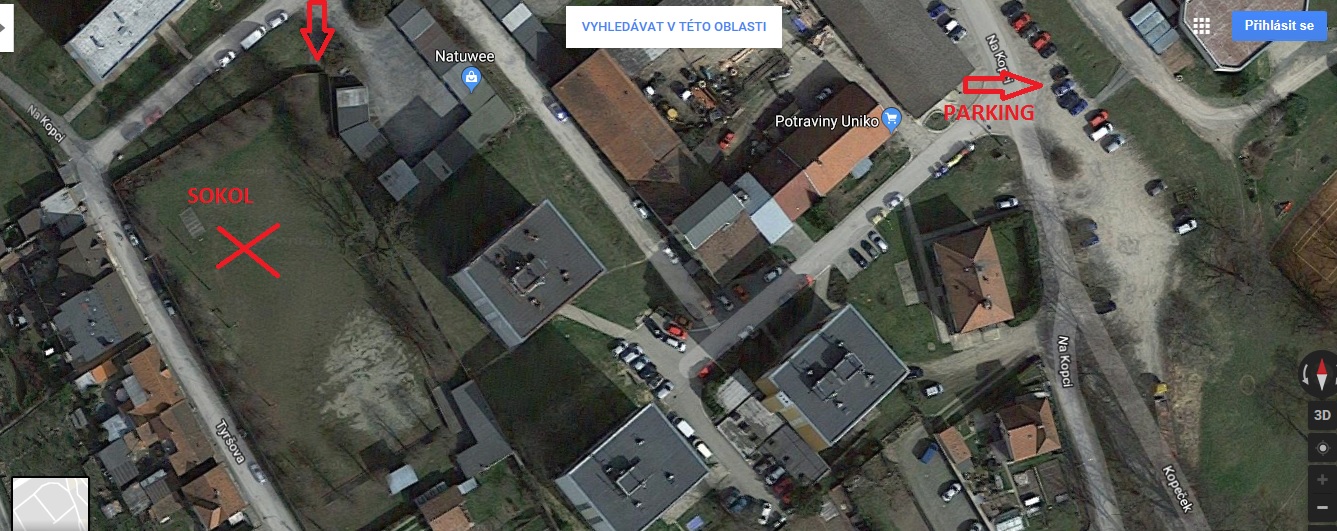 ATC OLŠOVEC – SELECTIONNÉ 13.5.2018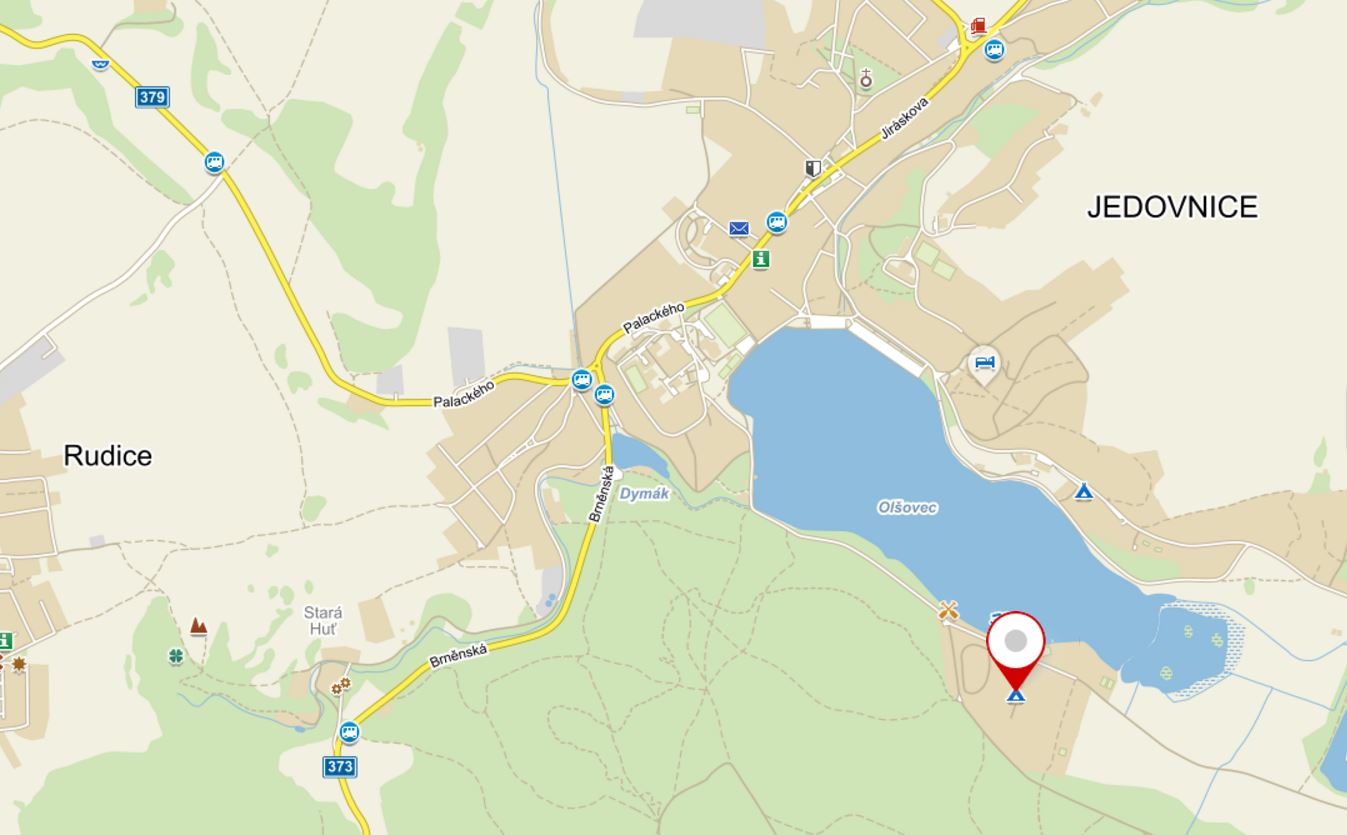 JEDOVNICE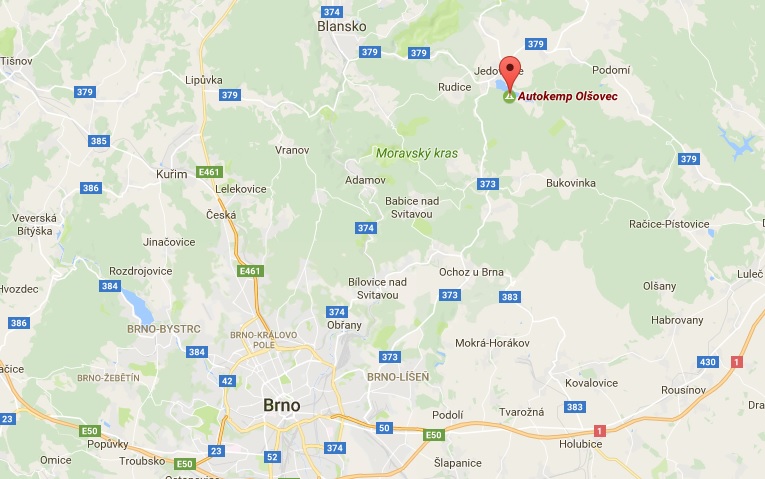 1. entires close
8. 4. 2018             2. entries close29. 4. 20181st dog (including catalogue)Euro 40,-Euro 45,-2nd and every additional dogEuro 38,-Euro 43,-Honour classFree of chargeFree of chargeBaby, Puppy and Veteran classesEuro 10,-Euro 15,-Selectionné    Euro 50,-     Euro 50,-CompetitionsEuro 10,-Euro 15,-Account No. for entry payments: Raiffeisen bankIBAN  CZ18 5500 0000 0058 0799 0028BIC/SWIFT   RZBCCZPPDetail of Charges: SHA – each part pays the fees of its bank